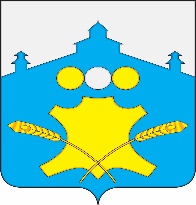 АдминистрацияХолязинского сельсоветаБольшемурашкинского муниципального районаНижегородской областиПОСТАНОВЛЕНИЕ  19 ноября 2020 г.                                                                                                       № 74О назначении публичных слушаний по отклонению от предельных параметров разрешенного строительства           Руководствуясь Градостроительным кодексом Российской Федерации, Федеральным законом от 06.10.2003 г. № 131-ФЗ «Об общих принципах организации местного самоуправления в Российской Федерации», Уставом Холязинского сельсовета  Большемурашкинского муниципального района Нижегородской области, Правилами  землепользования и застройки территории Холязинского, утвержденных решением сельского Совета Холязинского сельсовета Большемурашкинского муниципального района Нижегородской области  03.03.2017 года № 34,  предложением Комиссии по правилам  землепользования и застройки от 19 ноября 2020 года, администрация Холязинского сельсовета Большемурашкинского муниципального района Нижегородской области ПОСТАНОВЛЯЕТ:        1. Назначить публичные слушания по вопросу  отклонения от предельных параметров разрешенного строительства в отношении земельного участка с кадастровым номером 52:31:0050004:140 на 25 декабря  2020 года в 15 ч. 10 мин.  по адресу:  Нижегородская область, Большемурашкинский район, ул. Парковая, дом 88, в здании администрации Холязинского сельсовета.         2. Обеспечить ознакомление заинтересованных лиц по вопросу, указанному в п.1 настоящего постановления, в администрации Холязинского сельсовета по адресу: Нижегородская область, Большемурашкинский муниципальный район, с.Холязино, ул. Парковая, д. 88 со дня официального опубликования настоящего постановления до дня проведения слушаний с 10-00 до 12-00 и с 14-00 до 16-00 ежедневно, кроме субботы и воскресенья.3. Утвердить форму листа записи предложений и замечаний  (приложение 1 к настоящему постановлению).4. Утвердить оповещение о проведении публичных слушаний (приложение 2 к настоящему постановлению).5. Опубликовать настоящее постановление в районной газете «Знамя» и разместить на официальном сайте администрации Большемурашкинского муниципального района Нижегородской области в информационно-телекоммуникационной сети Интернет.6.  Контроль за исполнением настоящего постановления оставляю за собой.     Глава администрацииХолязинского сельсовета                                                                                  П.А. ДойниковПриложение 1к постановлению администрацииХолязинского сельсоветаБольшемурашкинского муниципального района Нижегородской области                                                                                            от 19.11.2020 г. № 74ФОРМАЛиста записи предложений и замечаний  по вопросу  отклонения от предельных параметров разрешенного строительства в отношении земельного участка с кадастровым номером 52:31:0050004:140 Фамилия, имя, отчество (полностью) __________________________________ ___________________________________________________________________________________________________________________________________Место жительства __________________________________________________ ____________________________________________________________________________________________________________________________________(заполняется жителями населенных пунктов Холязинского сельсовета)Место работы ______________________________________________________ ____________________________________________________________________________________________________________________________________Правоустанавливающие документы ___________________________________ 
____________________________________________________________________________________________________________________________________ (заполняется правообладателями земельных участков, объектов капитального строительства, жилых и нежилых помещений)Предложение, замечание по обсуждаемому проекту: __________________________________________________________________________________________________________________________________________________________________________________________________________________________________________________________________________________________________________________________________________Подпись ________________ Дата _________Приложение 2                                                                           к постановлению администрацииХолязинского сельсоветаБольшемурашкинского муниципального района Нижегородской области                                                                                            от  19.11.2020 г.   № 74ОПОВЕЩЕНИЕО ПРОВЕДЕНИИ ПУБЛИЧНЫХ СЛУШАНИЙНа публичные слушания представляется вопрос об отклонении от предельных параметров разрешенного строительства в отношении земельного  участка с кадастровым номером: 52:31:0050004:140.  Информация по теме публичных слушаний представлена  по адресу: Нижегородская область, Большемурашкинский район, с.Холязино, ул.Парковая, д.88, администрация Холязинского сельсовета.Часы работы: понедельник – пятница c 10.00 до 16.00, перерыв с 12.00 до 14.00.Публичные слушания назначены на 25 декабря  2020 года в 15 ч. 10 мин. в здании администрации Холязинского сельсовета Большемурашкинского  муниципального района Нижегородской области по адресу: Нижегородская область, Большемурашкинский район, с.Холязино, ул.Парковая, д.88, администрация Холязинского сельсовета.Время начала регистрации участников за 30 мин. до начала слушаний.В  период  проведения  публичных  слушаний участники публичных слушаний имеют право представить  свои  предложения  и замечания по обсуждаемому вопросу. Номера контактных справочных телефонов комиссии: (83167) 5-64-60,             5-64-17.Почтовый адрес комиссии: 606365, Нижегородская область, Большемурашкинский район, с.Холязино, ул.Парковая, д.88.Адрес электронной почты: holadm@bk.ruИнформация по вопросу отклонения от предельных параметров разрешенного строительства в отношении земельного участка с кадастровым номером: 52:31:0050004:140 размещена на сайте администрации Большемурашкинского муниципального района Нижегородской области в разделе /Рабочий поселок и сельские поселения / Холязинский сельсовет /Публичные слушания.  